       Štefanova ulica 2, 1501 Ljubljana	T: 01 428 40 00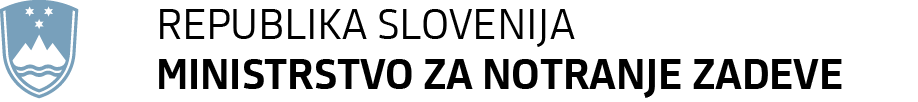 	F: 01 428 47 33 	E: gp.mnz@gov.si	www.mnz.gov.siPoročilo o obisku Nicosa Nourisa, ministra za notranje zadeve Republike Ciper v Republiki Sloveniji, 8. in 9. april 2022 Na povabilo ministra za notranje zadeve Aleša Hojsa, je Republiko Slovenijo med 8. in 9. aprilom 2022 obiskal minister za notranje zadeve Republike Ciper (v nadaljevanju Ciper) Nicos Nouris z delegacijo. Namen srečanja je bila razprava o aktualnih temah na področju migracij in azila, vojni v Ukrajini in postopnemu pristopu k obravnavi Pakta o migracijah in azilu. Ministra sta se strinjala, da vojna v Ukrajini in njene posledice zahtevajo usklajeno delovanje držav članic EU. Ciper je sprejel do sedaj 15 tisoč ukrajinskih beguncev, 2000 Ukrajincev je ostalo ujetih na Cipru v času počitnic, vsem je bila omogočena začasna zaščita. Minister Hojs je predstavil nekatere ukrepe, ki jih je Vlada Republike Slovenije sprejela za naslovitev potreb ukrajinskih beguncev, vključno z aktivacijo začasne zaščite dne 10. marca 2022, in predstavil relevantne statistične podatke. Slovenija svojo solidarnost z Ukrajino in njenim prebivalstvom kaže s konkretnimi dejanji, omogoča humanitarno pomoč (tudi v okviru mehanizma EU na področju civilne zaščite) ter izkazuje močno diplomatsko podporo. Oba ministra sta poudarila, da moramo migracijski izziv obvladovati skupaj z ustreznim in usklajenim odzivom na ravni EU - predvsem z redno izmenjavo informacij, koordinirano premestitvijo beguncev, vzpostavitvijo  enotnega evropskega sistema registracije oseb z začasno zaščito na ravni EU, zagotavljanjem sredstev in večjo fleksibilnostjo pri črpanju iz EU skladov. Ob tem pa ne smemo pozabiti tudi na varnostni vidik in boljšo zaščito zunanjih meja EU.Poleg ukrajinske migracijske krize na mizi še vedno ostajajo siceršnji migracijski izzivi in pritiski v številnih državah članicah, še zlasti na Ciper. Slovenija pri tem podpira prizadevanja francoskega predsedstva pri pogajanjih o Paktu o migracijah, saj je kakršen koli napredek na tem področju dobrodošel. Potrebujemo močno skupno migracijsko in azilno politiko, saj moramo najti ustrezno razmerje med odgovornostjo in solidarnostjo. Slovenija zagovarja hiter sprejem uredbe Eurodac in prednostno obravnavo uredbe o preverjanju na zunanjih mejah. Zagovarjamo fleksibilno solidarnost s širokim naborom ukrepov, kot so finančna in operativna podpora ter podpora agencij EU. Ministra sta izrazila nezadovoljstvo, da je na ravni EU stopnja vračanja oseb, ki niso zaprosile za mednarodno zaščito ali do nje niso upravičene, še vedno zelo nizka. Zato ostaja ključnega pomena enotno in odločno delovanje EU na področju zunanje dimenzije migracij, upravičeno pa se veliko pričakuje tudi od novoimenovane koordinatorice EU za vračanje.Številka: 500-154/2022/15Številka: 500-154/2022/15Ljubljana, 15. 4. 2022Ljubljana, 15. 4. 2022EVA (če se akt objavi v Uradnem listu RS)EVA (če se akt objavi v Uradnem listu RS)GENERALNI SEKRETARIAT VLADE REPUBLIKE SLOVENIJEGp.gs@gov.siGENERALNI SEKRETARIAT VLADE REPUBLIKE SLOVENIJEGp.gs@gov.siZADEVA: Poročilo o obisku Nicosa Nourisa, ministra za notranje zadeve Republike Ciper v Republiki Sloveniji, 8. in 9. april 2022 – predlog za obravnavo ZADEVA: Poročilo o obisku Nicosa Nourisa, ministra za notranje zadeve Republike Ciper v Republiki Sloveniji, 8. in 9. april 2022 – predlog za obravnavo ZADEVA: Poročilo o obisku Nicosa Nourisa, ministra za notranje zadeve Republike Ciper v Republiki Sloveniji, 8. in 9. april 2022 – predlog za obravnavo ZADEVA: Poročilo o obisku Nicosa Nourisa, ministra za notranje zadeve Republike Ciper v Republiki Sloveniji, 8. in 9. april 2022 – predlog za obravnavo ZADEVA: Poročilo o obisku Nicosa Nourisa, ministra za notranje zadeve Republike Ciper v Republiki Sloveniji, 8. in 9. april 2022 – predlog za obravnavo 1. Predlog sklepov vlade:1. Predlog sklepov vlade:1. Predlog sklepov vlade:1. Predlog sklepov vlade:1. Predlog sklepov vlade:Na podlagi šestega odstavka 21. člena Zakona o Vladi Republike Slovenije (Uradni list RS, št. 24/05 – uradno prečiščeno besedilo, 109/08, 38/10 – ZUKN, 8/12, 21/13, 47/13 – ZDU-1G, 65/14 in 55/17) je Vlada republike Slovenije na … dne … pod točko … sprejela naslednjiS K L E P:Vlada Republike Slovenije je sprejela Poročilo o obisku Nicosa Nourisa, ministra za notranje zadeve Republike Ciper v Republiki Sloveniji, 8. in 9. april 2022.mag. Janja Garvas Hočevarv. d. generalnega sekretarjaPriloga:Poročilo o obisku Nicosa Nourisa, ministra za notranje zadeve Republike Ciper v Republiki Sloveniji, 8. in 9. april 2022 Vročiti:Ministrstvu za notranje zadeveMinistrstvu za zunanje zadeveNa podlagi šestega odstavka 21. člena Zakona o Vladi Republike Slovenije (Uradni list RS, št. 24/05 – uradno prečiščeno besedilo, 109/08, 38/10 – ZUKN, 8/12, 21/13, 47/13 – ZDU-1G, 65/14 in 55/17) je Vlada republike Slovenije na … dne … pod točko … sprejela naslednjiS K L E P:Vlada Republike Slovenije je sprejela Poročilo o obisku Nicosa Nourisa, ministra za notranje zadeve Republike Ciper v Republiki Sloveniji, 8. in 9. april 2022.mag. Janja Garvas Hočevarv. d. generalnega sekretarjaPriloga:Poročilo o obisku Nicosa Nourisa, ministra za notranje zadeve Republike Ciper v Republiki Sloveniji, 8. in 9. april 2022 Vročiti:Ministrstvu za notranje zadeveMinistrstvu za zunanje zadeveNa podlagi šestega odstavka 21. člena Zakona o Vladi Republike Slovenije (Uradni list RS, št. 24/05 – uradno prečiščeno besedilo, 109/08, 38/10 – ZUKN, 8/12, 21/13, 47/13 – ZDU-1G, 65/14 in 55/17) je Vlada republike Slovenije na … dne … pod točko … sprejela naslednjiS K L E P:Vlada Republike Slovenije je sprejela Poročilo o obisku Nicosa Nourisa, ministra za notranje zadeve Republike Ciper v Republiki Sloveniji, 8. in 9. april 2022.mag. Janja Garvas Hočevarv. d. generalnega sekretarjaPriloga:Poročilo o obisku Nicosa Nourisa, ministra za notranje zadeve Republike Ciper v Republiki Sloveniji, 8. in 9. april 2022 Vročiti:Ministrstvu za notranje zadeveMinistrstvu za zunanje zadeveNa podlagi šestega odstavka 21. člena Zakona o Vladi Republike Slovenije (Uradni list RS, št. 24/05 – uradno prečiščeno besedilo, 109/08, 38/10 – ZUKN, 8/12, 21/13, 47/13 – ZDU-1G, 65/14 in 55/17) je Vlada republike Slovenije na … dne … pod točko … sprejela naslednjiS K L E P:Vlada Republike Slovenije je sprejela Poročilo o obisku Nicosa Nourisa, ministra za notranje zadeve Republike Ciper v Republiki Sloveniji, 8. in 9. april 2022.mag. Janja Garvas Hočevarv. d. generalnega sekretarjaPriloga:Poročilo o obisku Nicosa Nourisa, ministra za notranje zadeve Republike Ciper v Republiki Sloveniji, 8. in 9. april 2022 Vročiti:Ministrstvu za notranje zadeveMinistrstvu za zunanje zadeveNa podlagi šestega odstavka 21. člena Zakona o Vladi Republike Slovenije (Uradni list RS, št. 24/05 – uradno prečiščeno besedilo, 109/08, 38/10 – ZUKN, 8/12, 21/13, 47/13 – ZDU-1G, 65/14 in 55/17) je Vlada republike Slovenije na … dne … pod točko … sprejela naslednjiS K L E P:Vlada Republike Slovenije je sprejela Poročilo o obisku Nicosa Nourisa, ministra za notranje zadeve Republike Ciper v Republiki Sloveniji, 8. in 9. april 2022.mag. Janja Garvas Hočevarv. d. generalnega sekretarjaPriloga:Poročilo o obisku Nicosa Nourisa, ministra za notranje zadeve Republike Ciper v Republiki Sloveniji, 8. in 9. april 2022 Vročiti:Ministrstvu za notranje zadeveMinistrstvu za zunanje zadeve2. Predlog za obravnavo predloga zakona po nujnem ali skrajšanem postopku v državnem zboru z obrazložitvijo razlogov:2. Predlog za obravnavo predloga zakona po nujnem ali skrajšanem postopku v državnem zboru z obrazložitvijo razlogov:2. Predlog za obravnavo predloga zakona po nujnem ali skrajšanem postopku v državnem zboru z obrazložitvijo razlogov:2. Predlog za obravnavo predloga zakona po nujnem ali skrajšanem postopku v državnem zboru z obrazložitvijo razlogov:2. Predlog za obravnavo predloga zakona po nujnem ali skrajšanem postopku v državnem zboru z obrazložitvijo razlogov://///3.a Osebe, odgovorne za strokovno pripravo in usklajenost gradiva:3.a Osebe, odgovorne za strokovno pripravo in usklajenost gradiva:3.a Osebe, odgovorne za strokovno pripravo in usklajenost gradiva:3.a Osebe, odgovorne za strokovno pripravo in usklajenost gradiva:3.a Osebe, odgovorne za strokovno pripravo in usklajenost gradiva:Suzana Ivanović, Kabinet ministra, po pooblastilu vodja Službe za evropske zadeve in mednarodno sodelovanje, Ministrstvo za notranje zadeveSuzana Ivanović, Kabinet ministra, po pooblastilu vodja Službe za evropske zadeve in mednarodno sodelovanje, Ministrstvo za notranje zadeveSuzana Ivanović, Kabinet ministra, po pooblastilu vodja Službe za evropske zadeve in mednarodno sodelovanje, Ministrstvo za notranje zadeveSuzana Ivanović, Kabinet ministra, po pooblastilu vodja Službe za evropske zadeve in mednarodno sodelovanje, Ministrstvo za notranje zadeveSuzana Ivanović, Kabinet ministra, po pooblastilu vodja Službe za evropske zadeve in mednarodno sodelovanje, Ministrstvo za notranje zadeve3.b Zunanji strokovnjaki, ki so sodelovali pri pripravi dela ali celotnega gradiva:3.b Zunanji strokovnjaki, ki so sodelovali pri pripravi dela ali celotnega gradiva:3.b Zunanji strokovnjaki, ki so sodelovali pri pripravi dela ali celotnega gradiva:3.b Zunanji strokovnjaki, ki so sodelovali pri pripravi dela ali celotnega gradiva:3.b Zunanji strokovnjaki, ki so sodelovali pri pripravi dela ali celotnega gradiva://///4. Predstavniki vlade, ki bodo sodelovali pri delu državnega zbora:4. Predstavniki vlade, ki bodo sodelovali pri delu državnega zbora:4. Predstavniki vlade, ki bodo sodelovali pri delu državnega zbora:4. Predstavniki vlade, ki bodo sodelovali pri delu državnega zbora:4. Predstavniki vlade, ki bodo sodelovali pri delu državnega zbora://///5. Kratek povzetek gradiva:5. Kratek povzetek gradiva:5. Kratek povzetek gradiva:5. Kratek povzetek gradiva:5. Kratek povzetek gradiva:Na povabilo ministra za notranje zadeve Aleša Hojsa, je Republiko Slovenijo med 8. in 9. aprilom 2022 obiskal minister za notranje zadeve Republike Ciper Nicos Nouris z delegacijo. Namen srečanja je bila razprava o aktualnih temah na področju migracij in azila, vojni v Ukrajini in postopnemu pristopu k obravnavi Pakta o migracijah in azilu.Na povabilo ministra za notranje zadeve Aleša Hojsa, je Republiko Slovenijo med 8. in 9. aprilom 2022 obiskal minister za notranje zadeve Republike Ciper Nicos Nouris z delegacijo. Namen srečanja je bila razprava o aktualnih temah na področju migracij in azila, vojni v Ukrajini in postopnemu pristopu k obravnavi Pakta o migracijah in azilu.Na povabilo ministra za notranje zadeve Aleša Hojsa, je Republiko Slovenijo med 8. in 9. aprilom 2022 obiskal minister za notranje zadeve Republike Ciper Nicos Nouris z delegacijo. Namen srečanja je bila razprava o aktualnih temah na področju migracij in azila, vojni v Ukrajini in postopnemu pristopu k obravnavi Pakta o migracijah in azilu.Na povabilo ministra za notranje zadeve Aleša Hojsa, je Republiko Slovenijo med 8. in 9. aprilom 2022 obiskal minister za notranje zadeve Republike Ciper Nicos Nouris z delegacijo. Namen srečanja je bila razprava o aktualnih temah na področju migracij in azila, vojni v Ukrajini in postopnemu pristopu k obravnavi Pakta o migracijah in azilu.Na povabilo ministra za notranje zadeve Aleša Hojsa, je Republiko Slovenijo med 8. in 9. aprilom 2022 obiskal minister za notranje zadeve Republike Ciper Nicos Nouris z delegacijo. Namen srečanja je bila razprava o aktualnih temah na področju migracij in azila, vojni v Ukrajini in postopnemu pristopu k obravnavi Pakta o migracijah in azilu.6. Presoja posledic za:6. Presoja posledic za:6. Presoja posledic za:6. Presoja posledic za:6. Presoja posledic za:a)javnofinančna sredstva nad 40.000 EUR v tekočem in naslednjih treh letihjavnofinančna sredstva nad 40.000 EUR v tekočem in naslednjih treh letihjavnofinančna sredstva nad 40.000 EUR v tekočem in naslednjih treh letihNEb)usklajenost slovenskega pravnega reda s pravnim redom Evropske unijeusklajenost slovenskega pravnega reda s pravnim redom Evropske unijeusklajenost slovenskega pravnega reda s pravnim redom Evropske unijeNEc)administrativne poslediceadministrativne poslediceadministrativne poslediceNEč)gospodarstvo, zlasti mala in srednja podjetja ter konkurenčnost podjetijgospodarstvo, zlasti mala in srednja podjetja ter konkurenčnost podjetijgospodarstvo, zlasti mala in srednja podjetja ter konkurenčnost podjetijNEd)okolje, vključno s prostorskimi in varstvenimi vidikiokolje, vključno s prostorskimi in varstvenimi vidikiokolje, vključno s prostorskimi in varstvenimi vidikiNEe)socialno področjesocialno področjesocialno področjeNEf)dokumente razvojnega načrtovanja:nacionalne dokumente razvojnega načrtovanjarazvojne politike na ravni programov po strukturi razvojne klasifikacije programskega proračunarazvojne dokumente Evropske unije in mednarodnih organizacijdokumente razvojnega načrtovanja:nacionalne dokumente razvojnega načrtovanjarazvojne politike na ravni programov po strukturi razvojne klasifikacije programskega proračunarazvojne dokumente Evropske unije in mednarodnih organizacijdokumente razvojnega načrtovanja:nacionalne dokumente razvojnega načrtovanjarazvojne politike na ravni programov po strukturi razvojne klasifikacije programskega proračunarazvojne dokumente Evropske unije in mednarodnih organizacijNE7.a Predstavitev ocene finančnih posledic nad 40.000 EUR: /(Samo če izberete DA pod točko 6.a.)/7.a Predstavitev ocene finančnih posledic nad 40.000 EUR: /(Samo če izberete DA pod točko 6.a.)/7.a Predstavitev ocene finančnih posledic nad 40.000 EUR: /(Samo če izberete DA pod točko 6.a.)/7.a Predstavitev ocene finančnih posledic nad 40.000 EUR: /(Samo če izberete DA pod točko 6.a.)/7.a Predstavitev ocene finančnih posledic nad 40.000 EUR: /(Samo če izberete DA pod točko 6.a.)/7.b Predstavitev ocene finančnih posledic pod 40.000 EUR: Potrebna finančna sredstva za izvedbo bilateralnega obiska so zagotovljena v okviru materialnih stroškov Ministrstva za notranje zadeve.7.b Predstavitev ocene finančnih posledic pod 40.000 EUR: Potrebna finančna sredstva za izvedbo bilateralnega obiska so zagotovljena v okviru materialnih stroškov Ministrstva za notranje zadeve.7.b Predstavitev ocene finančnih posledic pod 40.000 EUR: Potrebna finančna sredstva za izvedbo bilateralnega obiska so zagotovljena v okviru materialnih stroškov Ministrstva za notranje zadeve.7.b Predstavitev ocene finančnih posledic pod 40.000 EUR: Potrebna finančna sredstva za izvedbo bilateralnega obiska so zagotovljena v okviru materialnih stroškov Ministrstva za notranje zadeve.7.b Predstavitev ocene finančnih posledic pod 40.000 EUR: Potrebna finančna sredstva za izvedbo bilateralnega obiska so zagotovljena v okviru materialnih stroškov Ministrstva za notranje zadeve.8. Predstavitev sodelovanja z združenji občin:8. Predstavitev sodelovanja z združenji občin:8. Predstavitev sodelovanja z združenji občin:8. Predstavitev sodelovanja z združenji občin:8. Predstavitev sodelovanja z združenji občin:Vsebina predloženega gradiva (predpisa) vpliva na:pristojnosti občin,delovanje občin,financiranje občin.Vsebina predloženega gradiva (predpisa) vpliva na:pristojnosti občin,delovanje občin,financiranje občin.Vsebina predloženega gradiva (predpisa) vpliva na:pristojnosti občin,delovanje občin,financiranje občin.NENEGradivo ne vpliva na pristojnosti, delovanje ali financiranje občin, zato usklajevanje z občinami ni potrebno.Gradivo ne vpliva na pristojnosti, delovanje ali financiranje občin, zato usklajevanje z občinami ni potrebno.Gradivo ne vpliva na pristojnosti, delovanje ali financiranje občin, zato usklajevanje z občinami ni potrebno.Gradivo ne vpliva na pristojnosti, delovanje ali financiranje občin, zato usklajevanje z občinami ni potrebno.Gradivo ne vpliva na pristojnosti, delovanje ali financiranje občin, zato usklajevanje z občinami ni potrebno.9. Predstavitev sodelovanja javnosti:9. Predstavitev sodelovanja javnosti:9. Predstavitev sodelovanja javnosti:9. Predstavitev sodelovanja javnosti:9. Predstavitev sodelovanja javnosti:Gradivo je bilo predhodno objavljeno na spletni strani predlagatelja:Gradivo je bilo predhodno objavljeno na spletni strani predlagatelja:Gradivo je bilo predhodno objavljeno na spletni strani predlagatelja:NENESodelovanje javnosti pri pripravi gradiva ni potrebno.Sodelovanje javnosti pri pripravi gradiva ni potrebno.Sodelovanje javnosti pri pripravi gradiva ni potrebno.Sodelovanje javnosti pri pripravi gradiva ni potrebno.Sodelovanje javnosti pri pripravi gradiva ni potrebno.10. Pri pripravi gradiva so bile upoštevane zahteve iz Resolucije o normativni dejavnosti:10. Pri pripravi gradiva so bile upoštevane zahteve iz Resolucije o normativni dejavnosti:10. Pri pripravi gradiva so bile upoštevane zahteve iz Resolucije o normativni dejavnosti:NENE11. Gradivo je uvrščeno v delovni program vlade:11. Gradivo je uvrščeno v delovni program vlade:11. Gradivo je uvrščeno v delovni program vlade:NENE                         Aleš Hojs                         minister                         Aleš Hojs                         minister                         Aleš Hojs                         minister                         Aleš Hojs                         minister                         Aleš Hojs                         minister